Certificate of Achievement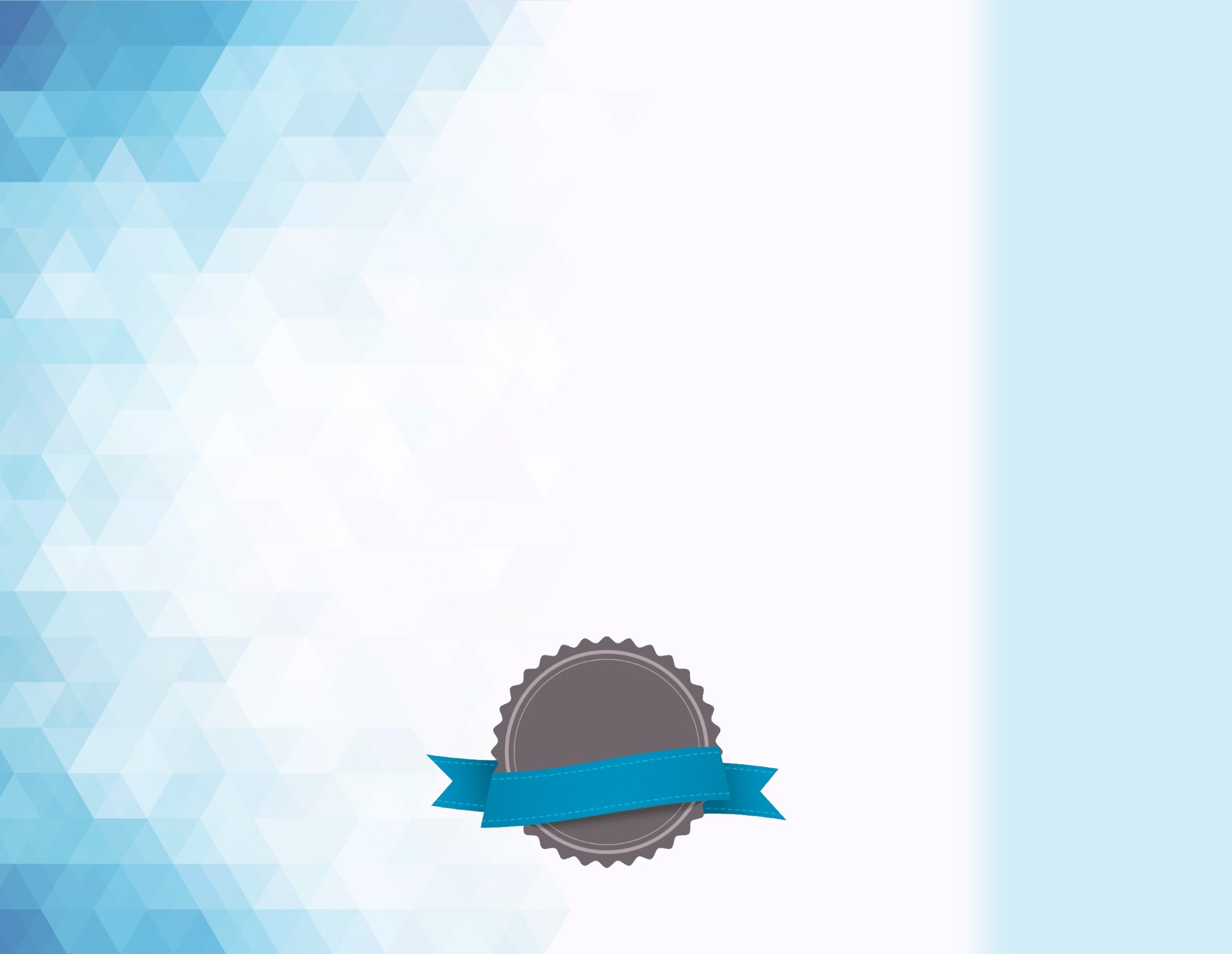 Presented to forDate	Signature